Ex. 2                                               A1                              Shopping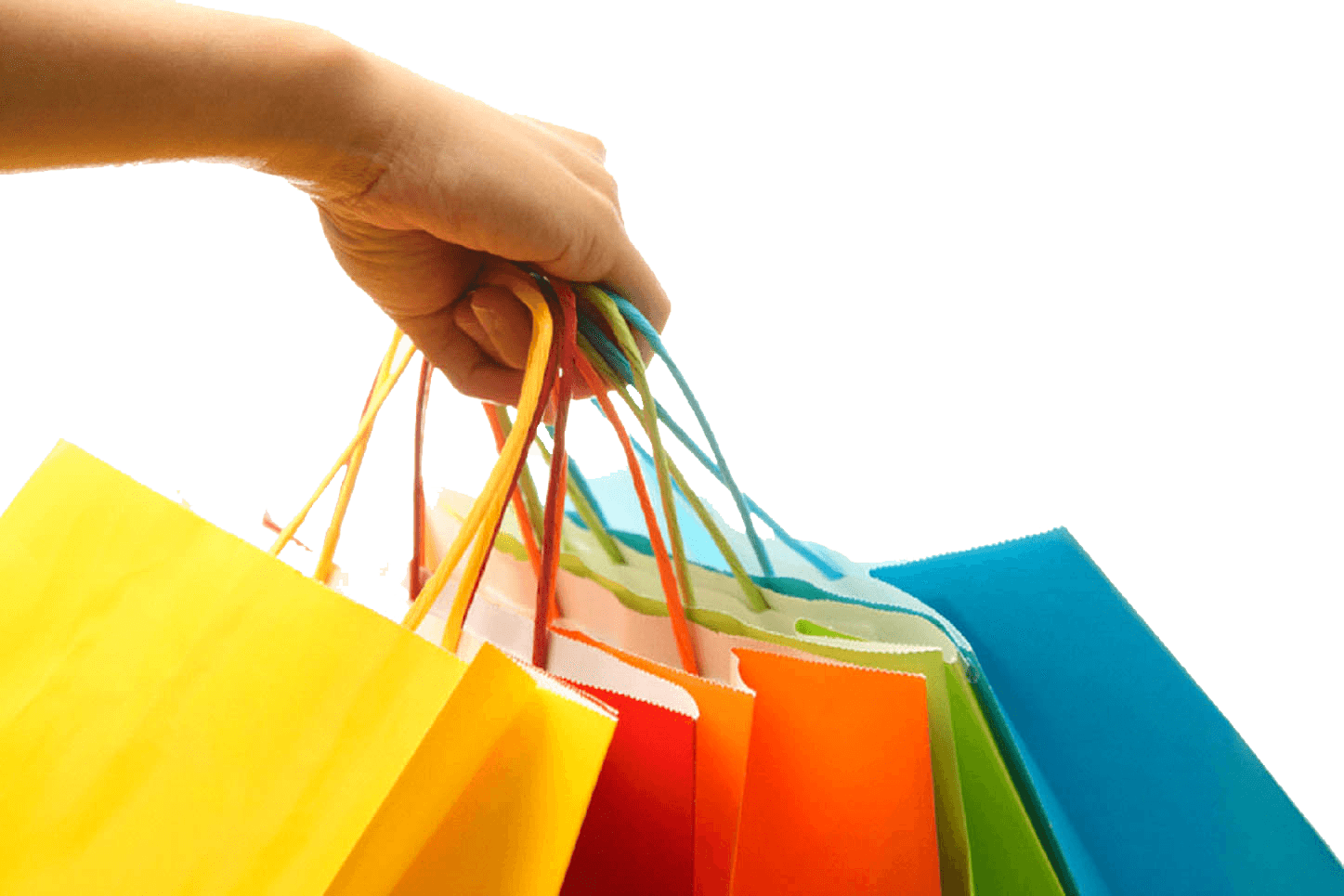                     Write down 2(two) things you can get from these shops:Bakery              ------------------          ------------------Shoe shop         ---------------              ------------------Clothes shop      --------------              -----------------Dairy shop         ---------------             -----------------                                             Marking scheme       total:       16 MARKS Task Achievement -   Two points for each answer given                   8 MarksExcellent:                                7-8Very Good:                             6-7Satisfactory:                           4-5 Unsatisfactory:                      2-3️In need of improvement:    0-1Language (Spelling) - Two points for each correctly spelled answer given                                   8 MarksExcellent:                              7-8Very Good:                           5-6Satisfactory:                         3-4Unsatisfactory:                    1- 2In need of improvement:  0-1Total:  13-16 A             9-12 B          5-8 C            1-4 DKEY   Accept any of the following answers Bread, cakes, biscuits, cookies, sweets, sandwiches, pies, chocolateShoes, trainers, sneakers, flip-flops, boots, socks, basketball boots, running shoesT-shirts, trousers, skirts, jackets, hats, shirts, suits, vests, coats, overcoats, anoraks Milk, creams, yoghurt, cheese, cakes, sweets, chocolateName: ____________________________    Surname: ____________________________    Nber: ____   Grade/Class: _____Name: ____________________________    Surname: ____________________________    Nber: ____   Grade/Class: _____Name: ____________________________    Surname: ____________________________    Nber: ____   Grade/Class: _____Assessment: _____________________________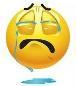 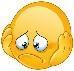 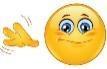 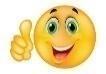 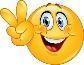 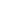 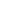 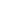 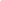 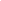 Date: ___________________________________________________    Date: ___________________________________________________    Assessment: _____________________________Teacher’s signature:___________________________Parent’s signature:___________________________